Publicado en Madrid el 27/10/2017 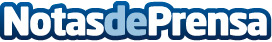 Interdigital.es, premiada como la Mejor Agencia SEO/SEM en los eAwards 2017Ayer en la gala de entrega de premios que tuvo lugar en el Main Theatre del eShow (en IFEMA Madrid) Interdigital.es ha sido premiada como Mejor Agencia SEO/SEM en los eAwards 2017, un reconocimiento a las empresas que ofrecen el mejor servicio analizando el negocio y que logren posicionar páginas web en primeros puestos en buscadores incrementando así el número de visitantes y compradores
Datos de contacto:Carla Sanz933516148Nota de prensa publicada en: https://www.notasdeprensa.es/interdigital-es-premiada-como-la-mejor-agencia Categorias: Telecomunicaciones Marketing E-Commerce Nombramientos Recursos humanos Premios http://www.notasdeprensa.es